（別紙４）葉山ヨットクラブ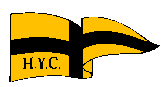 NPO　HYC２０２４〇〇レガッタ帆走指示書 (2024年〇月〇日)[NP]の表記は、艇は、他艇の規則違反に対し抗議の根拠とはならないことを意味する。これは、規則60.1(a)を変更している。[DP]の表記は、その規則違反に対するペナルティーを、プロテスト委員会の裁量により失格より軽減することができることを意味する。1 適用 規則セーリング競技規則 2021-2024 以下 RRS) に定義された規則葉山ヨットクラブレースレース運営マニュアル、ホームページURL：https://hayamayc.jp/racecommitte.htmlレース 公示帆走指示書。 尚、公示と帆走指示書の間に矛盾が生じた場合は帆走指示書を優先させる。2. 競技者とのコミュニケーション2.1公示、ホームページURL：https://hayamayc.jp/racecommitte.html2.2艇長会議及び出艇申告　2024年〇月〇日　9:00：クラブﾙｰﾑにて2.3運営本部：本部船携帯電話番号：（氏名）：090-XXXX-YYYY陸上本部 （氏名）：090-xxxx-yyyy3.レースコース：ソーセージ　　マーク回航は 反時計回り とする。　　（スタートライン）・・…（上マーク）……（下マーク）……（上マーク）……（下マーク）……（フィニッシュライン）岸マーク（赤） と沖マーク（緑）間は約1.0～1.5海里を予定， スタート時のリミットマークは下マークと兼用、フィニッシュ時のリミットマークは上マークと兼用する。スタートライン解消後、本部船はフィニッシュラインに移動する。各艇はリミットマークと本部船の間をフィニッシュすること。4.スタート時刻 ：　10時30分　ｽﾀｰﾄﾗｲﾝの消滅 : スタート信号後10分後にｽﾀｰﾄﾗｲﾝは消滅する。5.タイムリミット：　スタート信号後3時間30分とする。6.抗議（審問要求）：抗議の締め切りは最終艇のフィニッシュから６０分とする。所定の抗議書は抗議締切時間内にコミッティーに提出されなければならない。抗議に関する審問及び裁定はプロテスト委員会が行う。７．ペナルティー方式:ＲＲＳ第２章以外の規則違反については、失格に代わる罰則を以下のように定める。7.1ソーセージコースの場合個別リコールを定められた方法で解消しなかった艇については、記録はＯＣＳとし、参加艇数プラス1点の得点ペナルティを課す。（ＲＲＳ Ａ４の変更）7.2浮標・烏帽子廻航コースの場合個別リコールを定められた方法で解消しなかった艇については、記録はＯＣＳとし、所要時間の5％のタイムペナルティを課す。（ＲＲＳ Ａ４の変更）8. 表彰：修正時間により１位～３位、ﾗｯｷｰｾﾌﾞﾝ賞、ﾌﾞｰﾋﾞｰ賞及び着順1位を表彰する。表彰式を実施する場合は、管理事務所３階にて行う　　　会費　1,000円/人。9. 氏名と肖像権の使用権参加者は無償でNPO葉山ヨットクラブに陸上又は海上で撮影されたレースに関する写真、音声、録画、及びそれらの複製品、並びに成績等の氏名を、その裁量で永久に作成、使用、公開する権利を自動的に与える。10. [DP]安全なレースﾚｰｽ艇は釣り舟等、投錨中の船の5艇身以内に近づいてはならない。又釣舟等の多い海面においてはﾊﾞｳｳｵｯﾁを置き充分な監視を行うこと。レースに出場する艇の全乗員はライフジャケットを常時着用とする。（本レースは、JSAFが規定する外洋特別規則を適用したレースではありません。JSAF登録艇の如何に関わらず、全乗員が（認証・桜マーク）付ライフジャケットを使用すること。）レース中は、レース旗を掲げること。11.フラグ及び信号時間、信号動き旗の状態５分前音響信号１声クラブ旗（予告信号）掲揚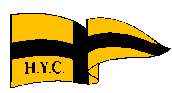 ４分前音響信号１声P旗（準備信号）掲揚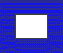 １分前長音信号１声P旗（準備信号）降下スタート音響信号１声クラブ旗　降下（なし）レース延期信号音響信号２声AＰ旗　掲揚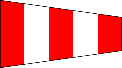 音響信号１声と降下の１分後に予告信号個別リコール音響信号１声Ｘ旗 掲揚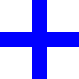 ジェネラル・リコール音響信号２声第一代表旗掲揚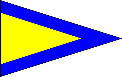 音響信号１声と降下の１分後に予告信号信号旗：コース短縮：本部船か監視船に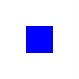 Ｓ旗（音響信号２声）Ｓ旗の上がった艇（ポール）とその近くのマークの間でフィニッシュコース変更：本部船か監視船に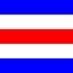 Ｃ旗（反復音響信号）新コースは音声により指示する信号旗：レースの中止　N旗（音響信号3声）　掲揚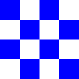 本部船近辺に集合せよ　L旗　（音響信号1声）掲揚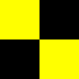 すべてのレースを中止。本日はこれ以上レースを行わない。N旗、A旗（音響信号3声）スタートしていないレースを延期。本日はこれ以上レースを行わない。（AP旗、A旗）（音響信号2声）